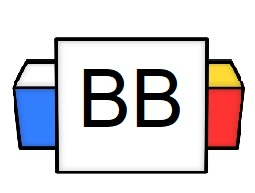 Question: What are some of the most iconic catchphrases from the cartoon Scooby-Doo?Answer(s):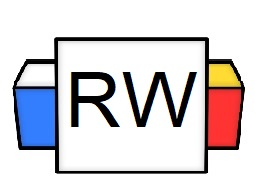 Directions: Underline any maroon words that appear in the episode. These are keywords and concepts. Interjection: This part of a speech refers to words that express emotions, and they are usually followed by an exclamation point.Example: It's time for me to go. Cheerio!Example: Yowza! That is a gorgeous mullet!Examples:Ughhh!Brrr!Phew! Sorry!Whoops!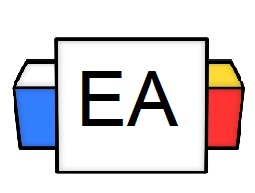 Directions: Underline the interjection(s) in each sentence. Example: Holy cow! That cow is praying!Example: Hush! I can’t take this heartbreak anymore. Example: Oh my! The succubus has been defeated. Lo and behold! I am the eternal king. 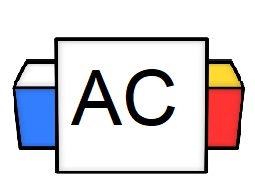 Directions: Write as many interjections as you can in 30 seconds. 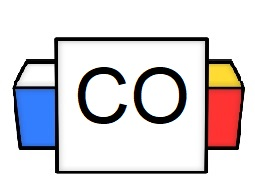 Directions: Directions: Count up the total number of interjections that you wrote. Question: How many did you write?Question: What were your favorite three interjections?Extra Notes